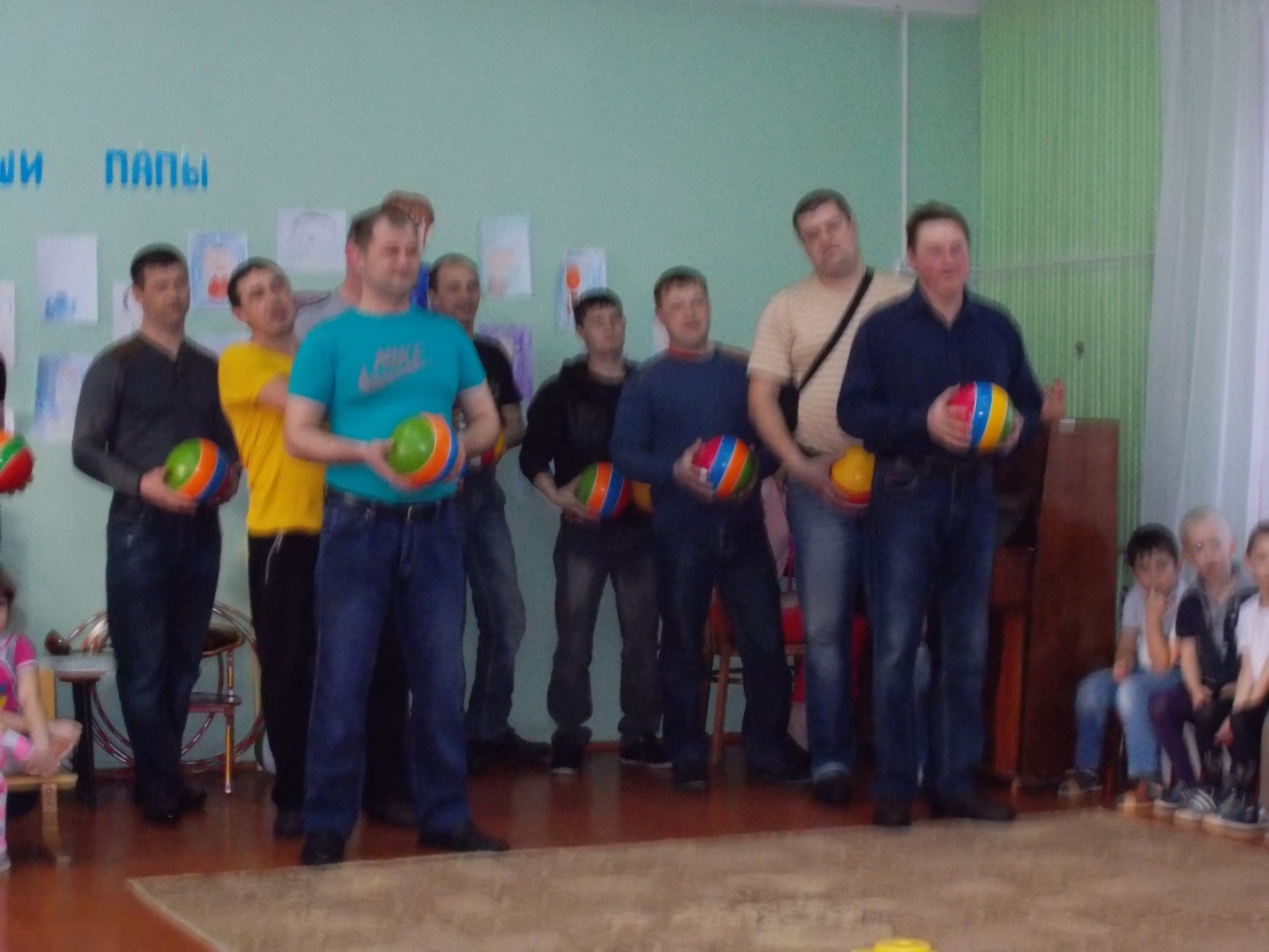 Спортивный праздник для пап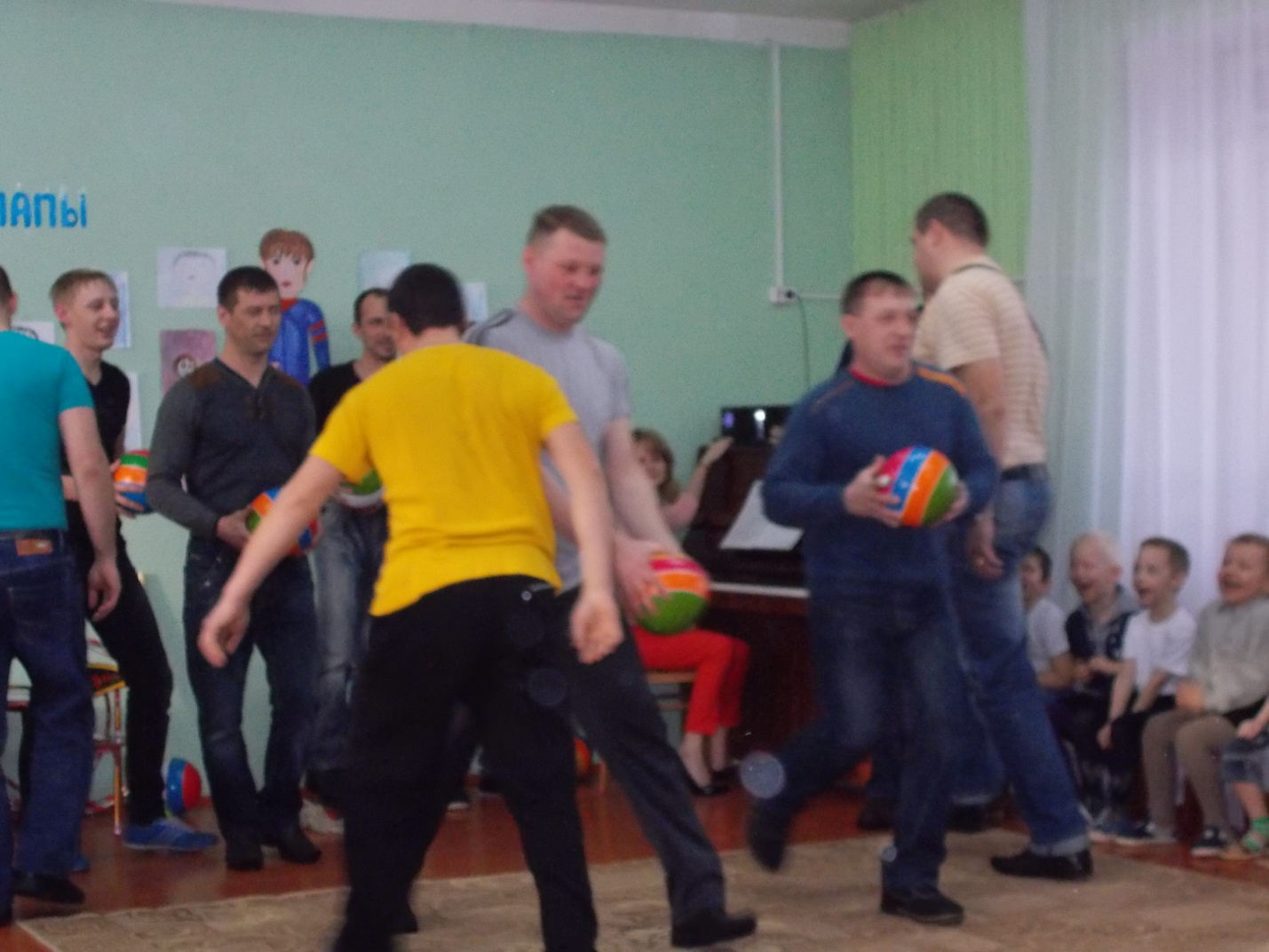 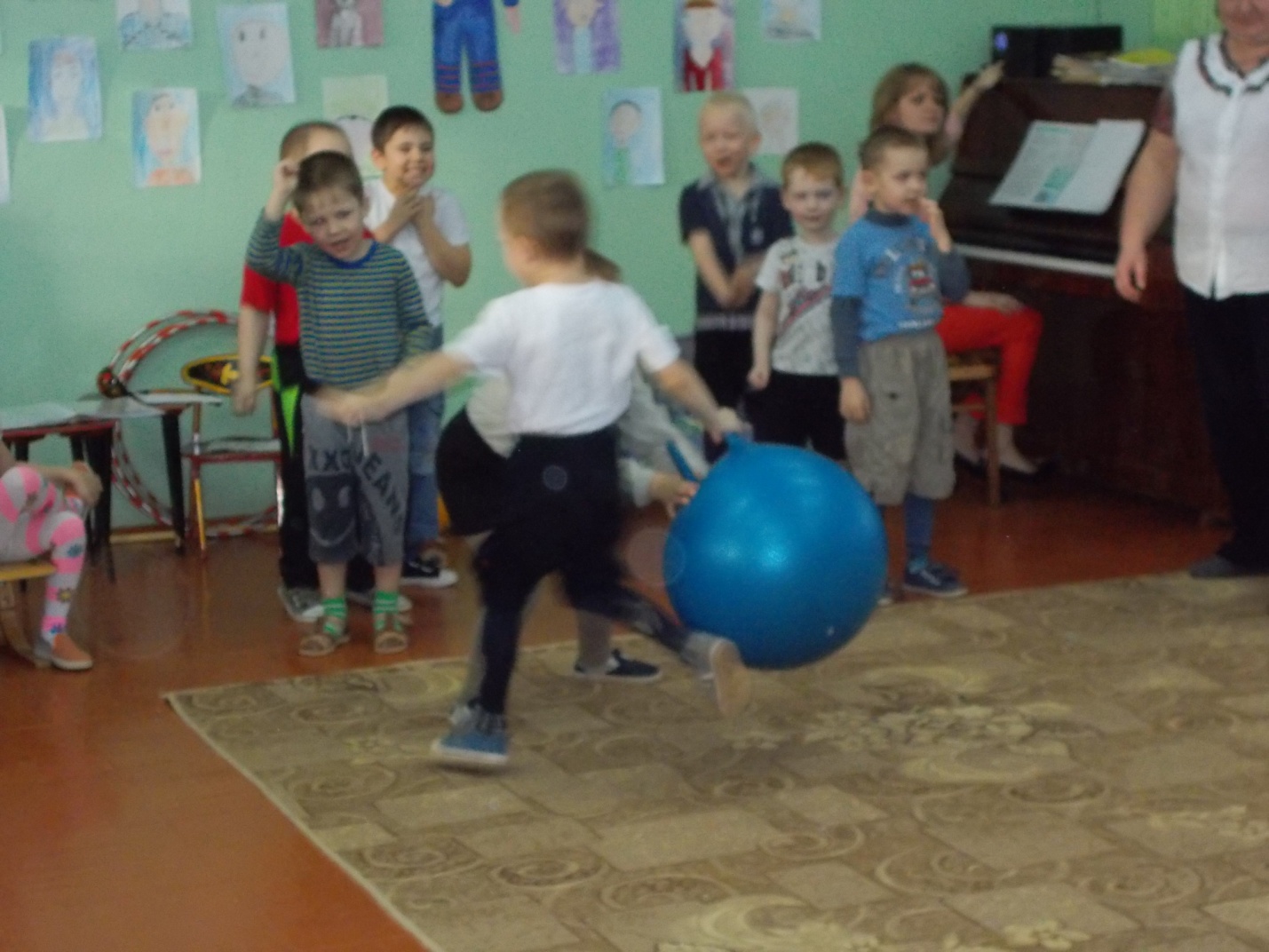 Праздник для мам и бабушек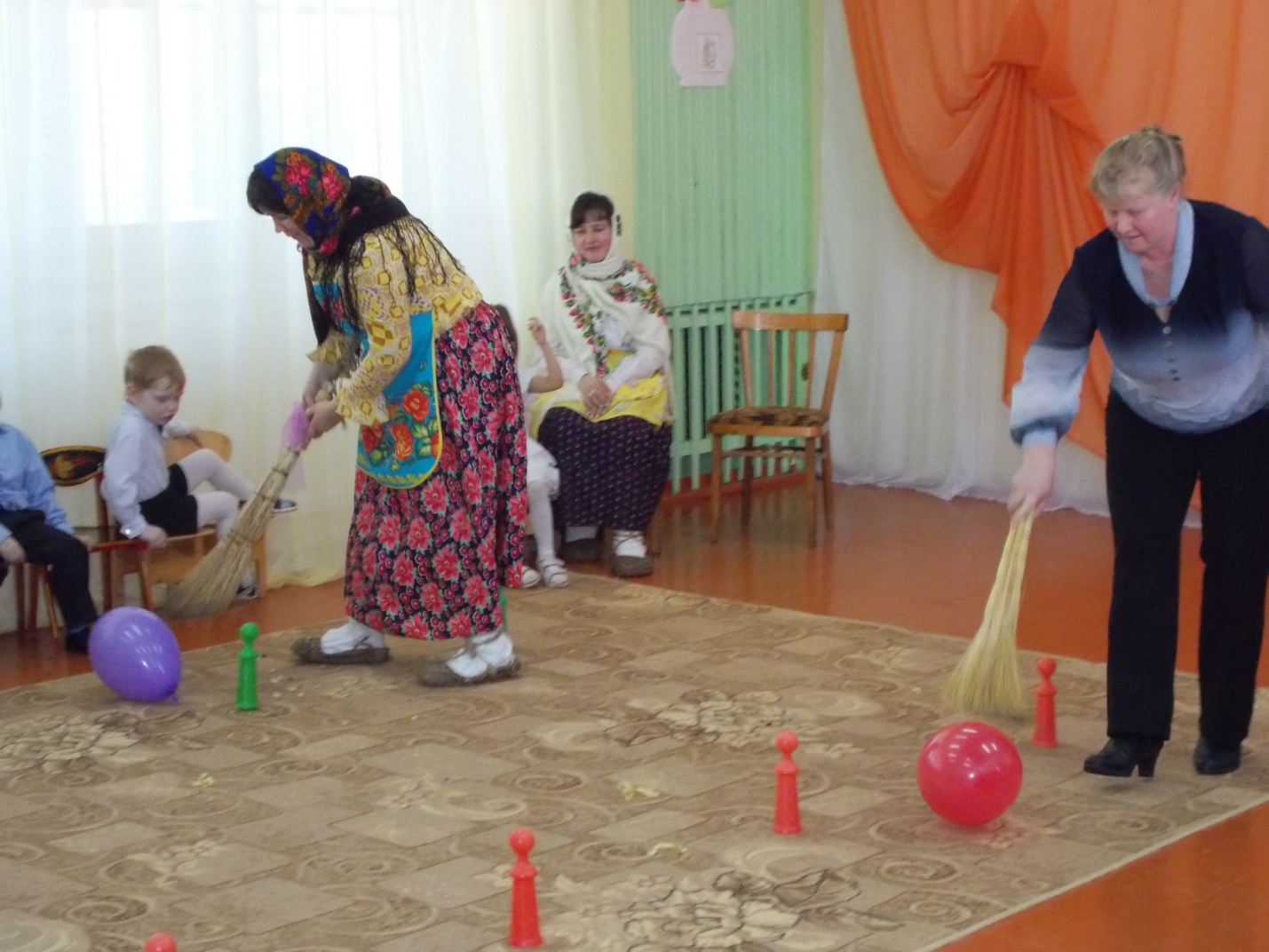 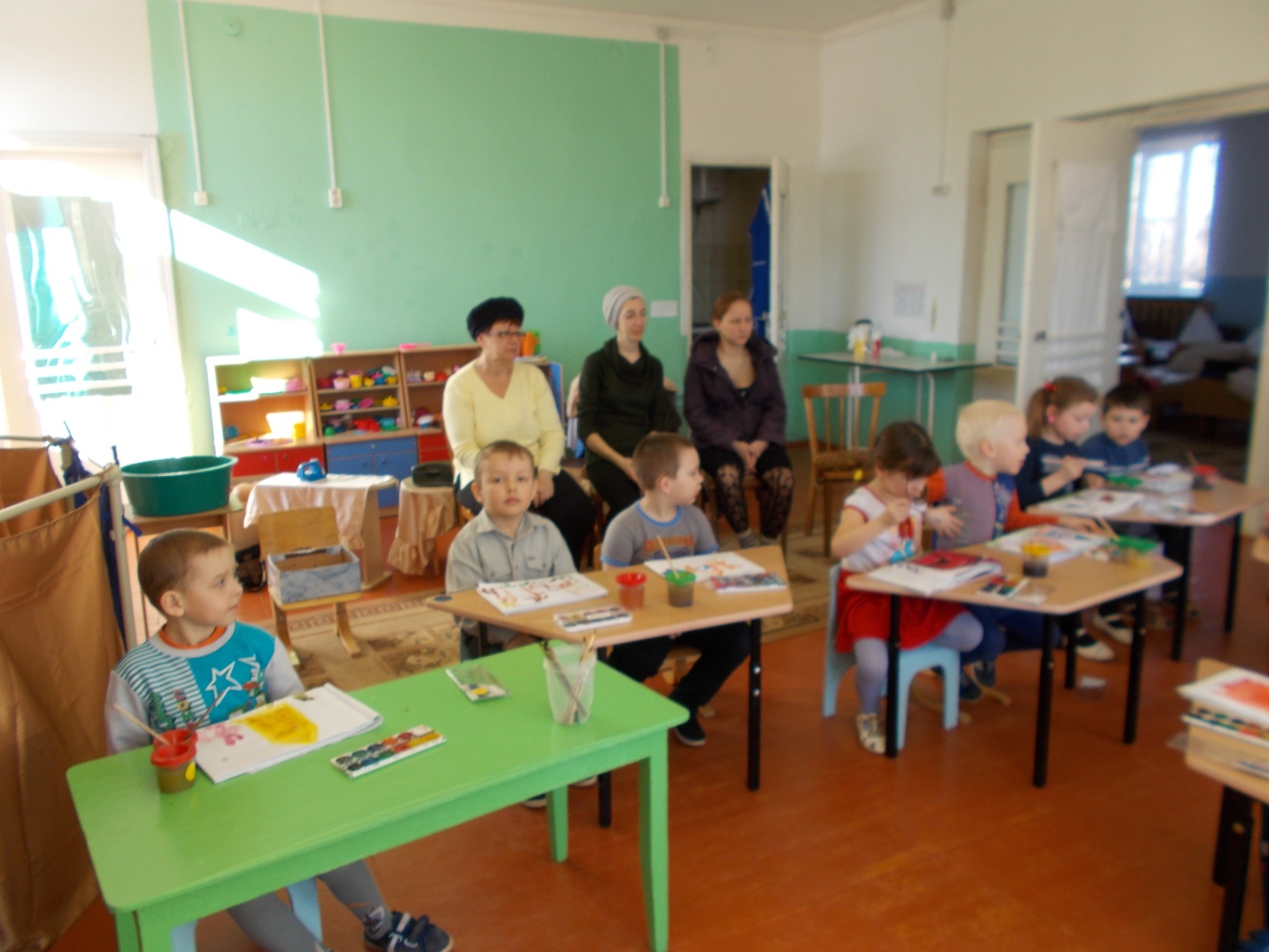 День открытых дверей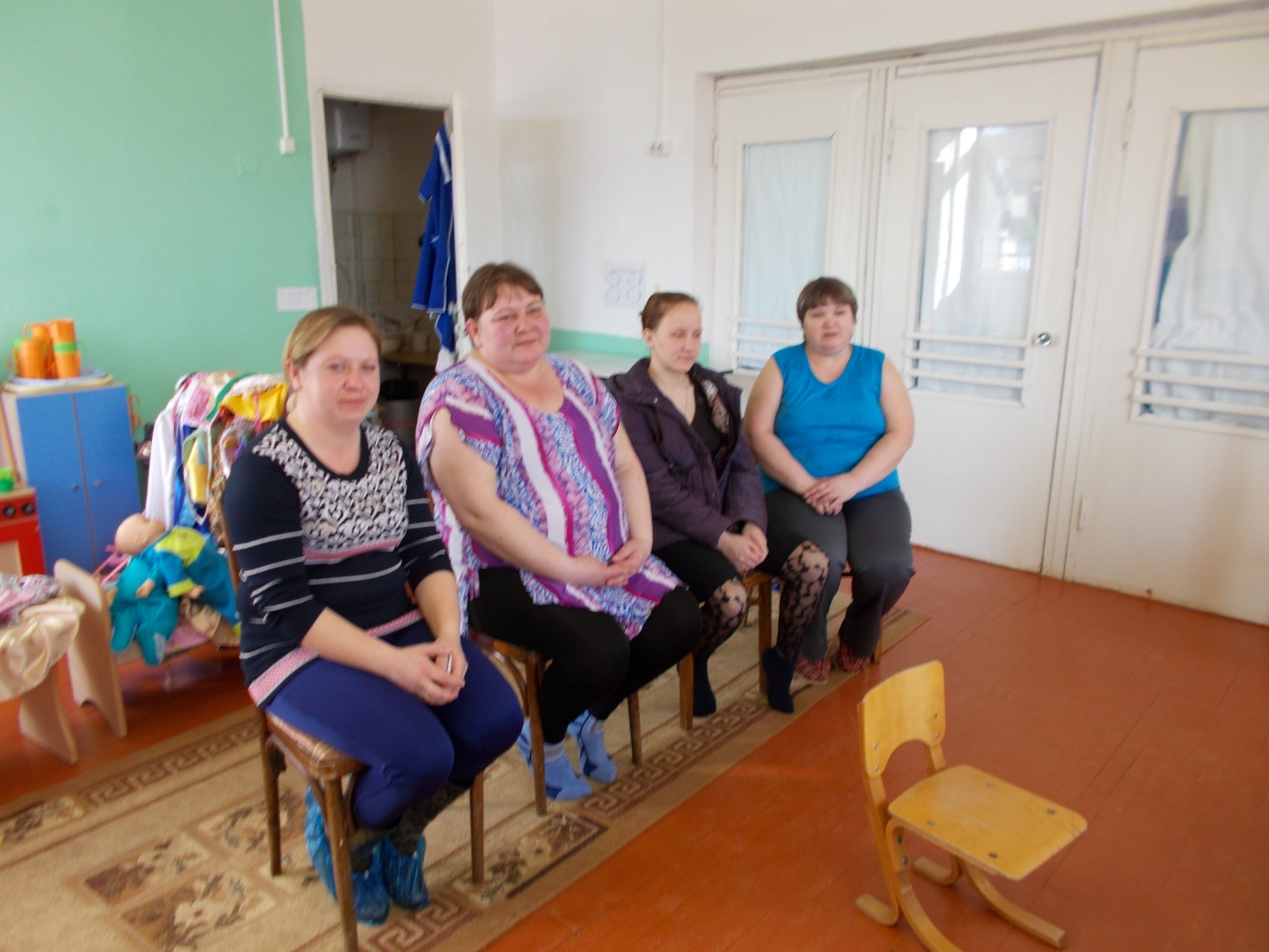 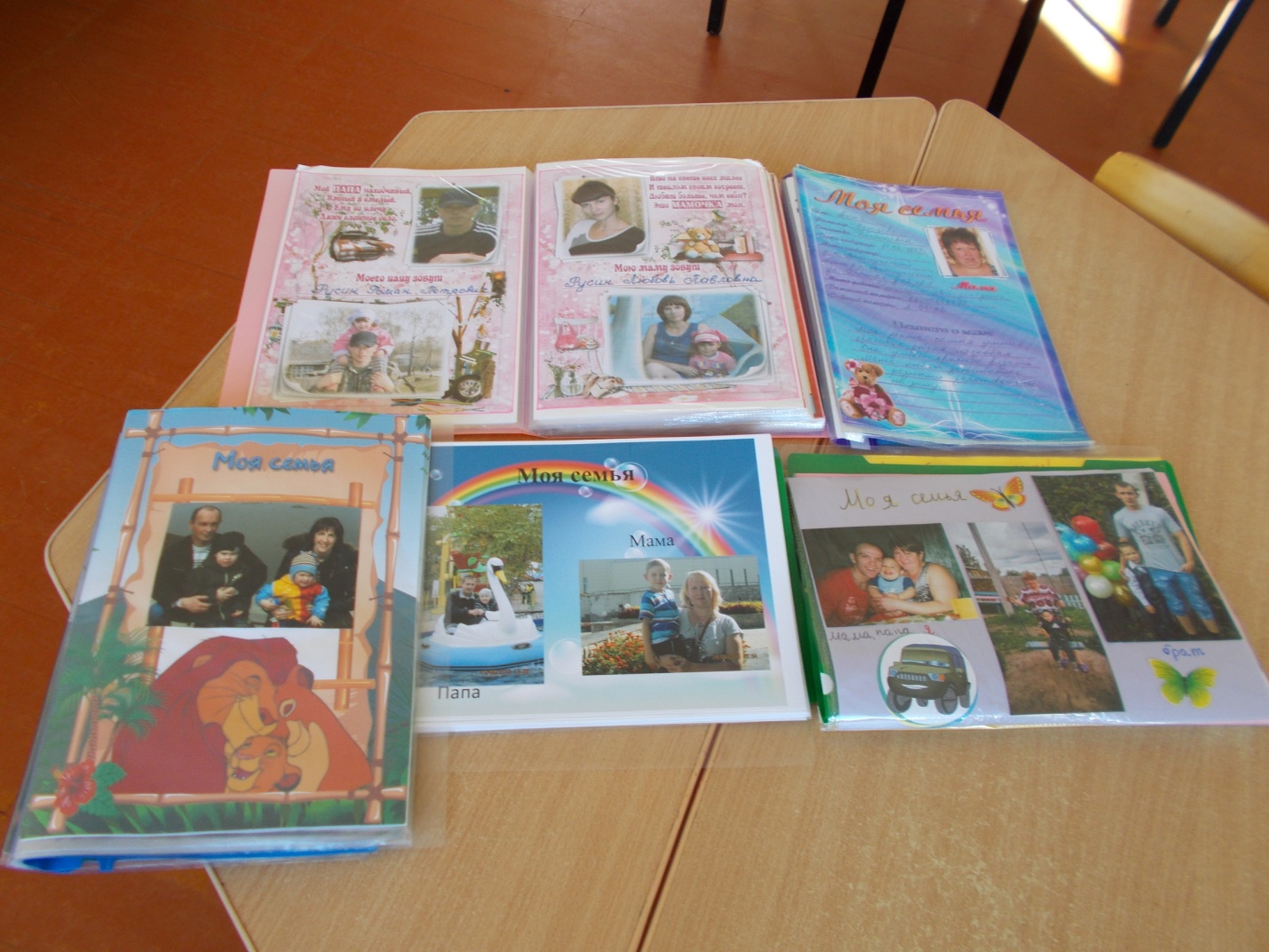 Портфолио дошкольника 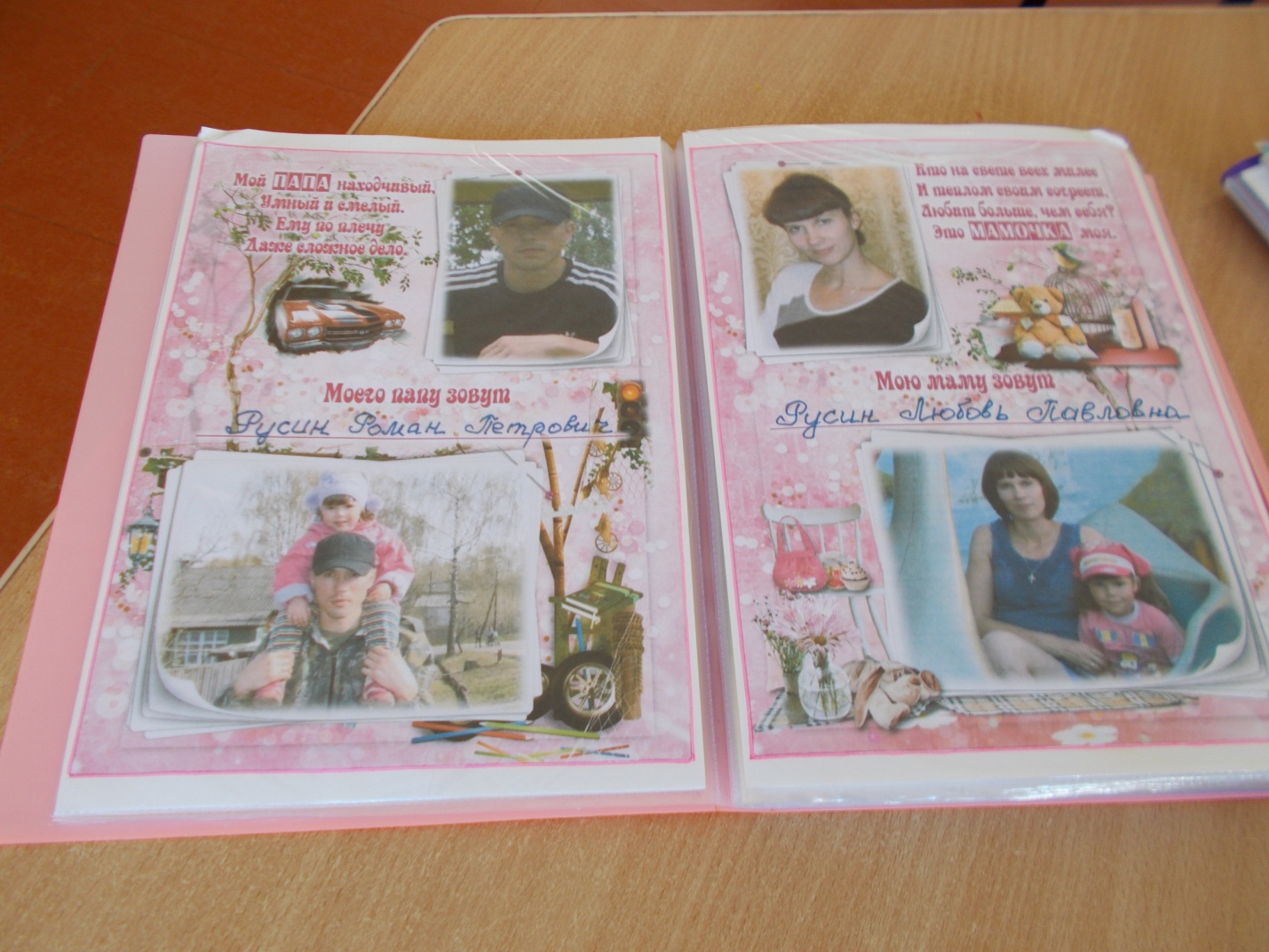 